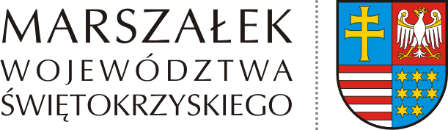 Kielce, 22.07.2020 r.TK-IV.8046.5.12.2020Wiesław BarańskiCentrum Kształcenia WielozawodowegoAUTOMIX28-300 Sudół 103 AWystąpienie pokontrolneNa podstawie art. 48 ust. 1 ustawy z dnia 6 marca 2018 r. - Prawo przedsiębiorców (Dz. U. 
z 2019 r., poz. 1292) w związku z art. 54 ust. 2 pkt 1 ustawy z dnia 19 sierpnia 2011 r. 
o przewozie towarów niebezpiecznych (Dz. U. z 2020 r., poz. 154) została przeprowadzona kontrola w firmie: Wiesław Barański Centrum Kształcenia Wielozawodowego AUTOMIX,  28-300 Sudół 103 A. Kontrolę w dniu 18 lipca 2020 roku przeprowadziła Pani Martyna Włudyga – kierownik 
w Departamencie Infrastruktury, Transportu i Komunikacji Urzędu Marszałkowskiego Województwa Świętokrzyskiego w Kielcach, posiadająca legitymację służbową Nr 8/2020 oraz Pan Mirosław Barchan – główny specjalista w Departamencie Infrastruktury, Transportu i Komunikacji  Urzędu Marszałkowskiego Województwa Świętokrzyskiego w Kielcach posiadający legitymację służbową Nr 15/2019.Zakresem kontroli objęto:zgodność prowadzenia kursu ADR początkowego podstawowego z informacjami przekazanymi w dniu 8 lipca 2020 roku do Marszałka Województwa Świętokrzyskiego o terminie, czasie i miejscu prowadzenia kursu oraz harmonogramie zajęć, a także informacja  o uczestnikach kursu przekazana 18 lipca 2020 r. na podstawie art. 53 ust. 1 pkt 1 i 2 ustawy o przewozie towarów niebezpiecznych.terminowość wykonania powyższych obowiązków na podstawie art. 54 ust. 2 
pkt 3  ustawy o przewozie towarów niebezpiecznych.Ustalenia kontroli zamieszczono w protokole kontroli. W trakcie kontroli nie stwierdzono nieprawidłowości.Wobec powyższego nie przekazuję zaleceń pokontrolnych.